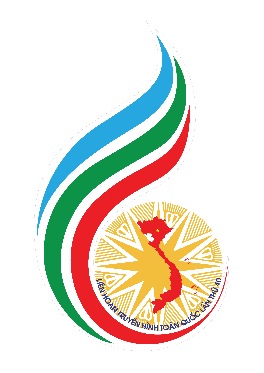 DANH SÁCH TÁC PHẨM ĐẠT BẰNG KHENLiên hoan Truyền hình toàn quốc lần thứ 40
từ ngày 13/12/2020 đến ngày 16/12/2020STTThể loạiTên chương trìnhĐơn vị sản xuất1Ca múa nhạcTìm về lời ruĐài Phát thanh và Truyền hình Ninh Bình2Ca múa nhạcTình khúc quê hươngĐài Phát thanh và Truyền hình Hà Nam3Phim ca nhạcVươn tới ước mơĐài Phát thanh và Truyền hình Vĩnh Phúc4Phim ca nhạcHương ChàmBan Truyền hình Tiếng Dân tộc, Đài THVN5Chuyên đề Khoa giáoChuyện làng Lơ BơBan Truyền hình Đối ngoại, Đài THVN6Chuyên đề Khoa giáoHiệu ứng tâm lý xấu trong dịch covid 19Truyền hình CAND - ANTV7Chuyên đề Khoa giáoĐiểm sángĐài Phát thanh và Truyền hình Lai Châu8Chuyên đề Khoa giáoGiải pháp cho các đường lò hẹpTrung tâm Truyền thông tỉnh Quảng Ninh9Chuyên đề Khoa giáoKỹ thuật nuôi lươn không cần bùnĐài Phát thanh và Truyền hình Hậu Giang10Chuyên đề Khoa giáoCảnh báo hiểm họa từ các công trình xã hội hóa giáo dụcĐài Phát thanh và Truyền hình Lào Cai11Chuyên đề Khoa giáoÔng Minh rácĐài Phát thanh và Truyền hình Ninh Thuận12Chuyên đề Khoa giáoGiáo dục giới tính cho tuổi dậy thìTrung tâm SX các chương trình giáo dục13Chuyên đề Khoa giáoBí ẩn mặt nạ TuồngĐài Phát thanh và Truyền hình Đà Nẵng14Chuyên đề Khoa giáoCông nghệ xanhĐài Phát thanh và Truyền hình Bạc Liêu15Chuyên đề Khoa giáoTình yêu xa và gầnĐài Truyền hình thành phố Hồ Chí Minh16Chuyên đề Khoa giáoHiền tài - Chấn hưng đất nướcĐài Phát thanh và Truyền hình Bắc Giang17Chuyên đề Khoa giáoĐể sống chung với lũ dữĐài Phát thanh và Truyền hình Quảng Trị18Chuyên đề Khoa giáoĐi về phía mặt trờiĐài Phát thanh và Truyền hình Hà Tĩnh19Chuyên đề Khoa giáoChắp cánh gạo ViệtĐài Phát thanh và Truyền hình Vĩnh Long20Chuyên đề Khoa giáoGiữ cá cho sôngĐài Phát thanh và Truyền hình Đồng Tháp21Chuyên đề Khoa giáoTục ăn đấtBan Khoa giáo, Đài THVN22Chuyên đề Khoa giáoĐất sống – Người noĐài Phát thanh và Truyền hình Bình Thuận23Chuyên đề Khoa giáoAsen trong tự nhiênTrung tâm Phim Tài liệu và Phóng sự, Đài THVN24Thiếu nhiCầu vồng đa sắcĐài Truyền hình thành phố Hồ Chí Minh25Thiếu nhiƯớc mơ sơn caĐài Phát thanh và Truyền hình Bình Dương26Thiếu nhiChàng trai bị ung thư và lớp học cho trẻ em nghèoĐài Phát thanh và Truyền hình Đắk Lắk27Thiếu nhiCầu vồng sau mưaĐài Phát thanh và Truyền hình Ninh Bình28Thiếu nhiChuyện của LuckyĐài Phát thanh và Truyền hình Khánh Hòa29Đối thoại - Tọa đàmNơi ấy có chaBan Truyền hình Đối ngoại, Đài THVN30Đối thoại - Tọa đàmCùng con đối mặt chứng tự kỷĐài Phát thanh và Truyền hình Lào Cai31Đối thoại - Tọa đàmTăng cường phòng chống dịch bệnh viêm phổi cấp do virus CoronaĐài Phát thanh và Truyền hình Đà Nẵng32Đối thoại - Tọa đàmĐội tuyển tôi yêu 2020Công ty TNHH Truyền hình số vệ tinh Việt Nam33Đối thoại - Tọa đàmMiền sông nước khát nướcĐài Phát thanh và Truyền hình Vĩnh Long34Đối thoại - Tọa đàmDi sản của ThầyĐài Phát thanh và Truyền hình Bắc Ninh35Sân khấuCải lương: Lâu đài cátĐài Truyền hình thành phố Hồ Chí Minh36Sân khấuCa kịch bài chòi: Bình minh trên đỉnh Pa rútĐài Phát thanh và Truyền hình Bình Định37Sân khấuNgười đồng bằngTrung tâm THVN khu vực Nam Bộ38Chuyên đề tiếng dân tộcMỹ Đức hôm nayĐài Phát thanh và Truyền hình Kiên Giang39Chuyên đề tiếng dân tộcLàm để dân tinĐài Phát thanh và Truyền hình Lâm Đồng40Chuyên đề tiếng dân tộcKhi Nhà sàn...rời BuônĐài Phát thanh và Truyền hình Đắk Lắk41Chuyên đề tiếng dân tộcNgười Xơ Đăng gìn giữ báu vật Đại NgànĐài Phát thanh và Truyền hình Kon Tum42Chuyên đề tiếng dân tộcSống chung với hạnĐài Phát thanh và Truyền hình Bình Thuận43Chuyên đề tiếng dân tộcGiữ rừng để cuộc sống bình yênĐài Phát thanh và Truyền hình Bắc Giang44Chuyên đề tiếng dân tộcDời làng - Kinh nghiệm từ đồng mítĐài Phát thanh và Truyền hình Bình Định45Chuyên đề tiếng dân tộcLá đơn xin thoát nghèoĐài Phát thanh và Truyền hình Yên Bái46Văn hóa văn nghệ tiếng dân tộcPhầy Then (Lửa Then)Đài Phát thanh và Truyền hình Bắc Kạn47Văn hóa văn nghệ tiếng dân tộcTiếng hát nàng dâuĐài Phát thanh và Truyền hình Hà Giang48Văn hóa văn nghệ tiếng dân tộcVang mãi điệu Sình caĐài Phát thanh và Truyền hình Tuyên Quang49Văn hóa văn nghệ tiếng dân tộcChung tay bảo tồn văn hóa dân tộc KhmerĐài Phát thanh và Truyền hình Cà Mau50Văn hóa văn nghệ tiếng dân tộcNgười nghệ nhân gìn giữ tính tẩu mãi ngân xaĐài Phát thanh và Truyền hình Sơn La51Phim tài liệu 01 tậpHòa hợp dân tộc - Chuyện chưa kểBan Truyền hình Đối ngoại, Đài THVN52Phim tài liệu 01 tậpĐời trôiTruyền hình CAND - ANTV53Phim tài liệu 01 tậpBố conĐài Phát thanh và Truyền hình Lai Châu54Phim tài liệu 01 tập“Đại dự án” lịch sử - di dân Kinh thành HuếĐài Phát thanh và Truyền hình Thừa Thiên - Huế55Phim tài liệu 01 tậpNhững mùa Xuân ở lạiĐài Phát thanh và Truyền hình Đà Nẵng56Phim tài liệu 01 tậpChuyện từ tấm ảnhĐài Truyền hình thành phố Hồ Chí Minh57Phim tài liệu 01 tậpTrở về từ trăm nămĐài Truyền hình thành phố Hồ Chí Minh58Phim tài liệu 01 tậpChuyện những người may áo Bác HồBan Văn nghệ, Đài THVN59Phim tài liệu 01 tậpHoa trên đáĐài Phát thanh và Truyền hình Hải Phòng60Phim tài liệu 01 tậpCon đường nào cho emĐài Phát thanh và Truyền hình Quảng Bình61Phim tài liệu 01 tậpĐi qua bóng tốiĐài Phát thanh và Truyền hình Phú Thọ62Phim tài liệu 01 tậpKhát vọng trên đỉnh Củm CòĐài Phát thanh và Truyền hình Phú Thọ63Phim tài liệu 01 tậpThầy ...!Đài Phát thanh và Truyền hình An Giang64Phim tài liệu 01 tậpHành trình giữ nước trờiBan Biên tập Truyền hình Cáp, Đài THVN65Phim tài liệu 01 tậpNgười tù binh mang số 0436Đài Phát thanh và Truyền hình Bắc Ninh66Phim tài liệu 01 tậpSơn Đẩu – ngôi cao một vị thầyĐài Phát thanh và Truyền hình Hà Nội67Phim tài liệu dài tậpNhững cây cầu lịch sửĐài Phát thanh và Truyền hình Bắc Giang68Phim tài liệu dài tậpHỏa thiêu Đại BụcTrung tâm Truyền hình Viettel69Phim tài liệu dài tậpVui gì hơn làm người lính đi đầuTrung tâm Phát thanh Truyền hình Quân đội70Phim dài tậpGiọt máu vô hìnhCông ty TNHH Truyền hình cáp SaigonTourist - SCTV71Phim ngắn tậpChị Đại mắc cạnCông ty TNHH Truyền hình cáp SaigonTourist - SCTV72Phóng sựTin vào điều tử tếĐài Phát thanh - Truyền hình và Báo Bình Phước73Phóng sựBất thường giá thịt lợn tăng caoĐài Truyền hình Kỹ thuật số VTC74Phóng sựHồi sinh!Ban Biên tập Truyền hình Vì trẻ em75Phóng sựRanh giới: "Tâm nghề"Trung tâm Truyền hình Thông tấn76Phóng sựChống Covid-19-Gác lại niềm riêngĐài Phát thanh và Truyền hình Cần Thơ77Phóng sựNhững chuyện chỉ có từ việc kiêm nhiệm ở thôn bảnĐài Phát thanh và Truyền hình Điện Biên78Phóng sựĐiểm sáng của Hợp tác xã kiểu mới Tân HưngĐài Phát thanh và Truyền hình Kiên Giang79Phóng sự"Lụt" trên núiĐài Phát thanh và Truyền hình Lâm Đồng80Phóng sựHành trình tuổi trẻBan Biên tập Truyền hình Nhân đạo81Phóng sựCõng làngTrung tâm Phát thanh Truyền hình Quân đội82Phóng sựChuyện ấy - bao giờ thôi ám ảnhĐài Phát thanh và Truyền hình Hậu Giang83Phóng sựHạnh phúc nhiệm màuĐài Phát thanh và Truyền hình Lào Cai84Phóng sựHà Giang: Những dự án trồng rừng trên giấyĐài Phát thanh và Truyền hình Hà Giang85Phóng sựTìm mầm sống cho nơi đất khátĐài Phát thanh và Truyền hình Sóc Trăng86Phóng sựSống mòn chờ quy hoạchĐài Phát thanh và Truyền hình Bắc Kạn87Phóng sựNam Định Nâng tầm giá trị sản phẩm OCOPĐài Phát thanh và Truyền hình Nam Định88Phóng sựCựu chiến binh "tay không" bảo vệ môi trườngĐài Phát thanh và Truyền hình Trà Vinh89Phóng sựViệc đúng người, người đúng việcĐài Phát thanh và Truyền hình Tuyên Quang90Phóng sựKhát vọng vươn xa từ vùng đất bãi bồiĐài Phát thanh và Truyền hình Bạc Liêu91Phóng sựNgân hàng bò cho người nghèo, liệu có còn phù hợp?Đài Phát thanh và Truyền hình Bắc Giang92Phóng sựNgười của hai ĐảngĐài Phát thanh và Truyền hình Quảng Trị93Phóng sựThương binh ngồi xe lăn - Lập công chống hạn mặnĐài Phát thanh và Truyền hình Tiền Giang94Phóng sựNgười gác cổng trên đường mònĐài Phát thanh và Truyền hình Tây Ninh95Phóng sựCanh mặnĐài Phát thanh và Truyền hình Vĩnh Long96Phóng sự“ Hoa lông chông” trên cátĐài Phát thanh và Truyền hình Bình Định97Phóng sựDân chủ ở cơ sở - Bài học nhỏ, kinh nghiệm lớnĐài Phát thanh và Truyền hình Đắk Nông98Phóng sựChuyện của MinhĐài Phát thanh và Truyền hình Hòa Bình99Phóng sựChuyện ở ngõ 2781Đài Phát thanh và Truyền hình Phú Thọ100Phóng sựMẹ LýĐài Phát thanh và Truyền hình Hưng Yên101Phóng sựLựa chọn nào cho Tràm ChimĐài Phát thanh và Truyền hình Đồng Tháp102Phóng sựChiếc hộp diệu kỳĐài Phát thanh và Truyền hình Bà Rịa - Vũng Tàu103Phóng sựBên sóngĐài Phát thanh và Truyền hình Khánh Hòa104Phóng sựGạo sữaĐài Phát thanh và Truyền hình An Giang105Phóng sựThầy Vàng AnhBan Khoa giáo, Đài THVN106Phóng sựCởi tróiĐài Phát thanh và Truyền hình Bình Thuận107Phóng sựLong An ngặn chặn việc buôn bán động vật hoang dãĐài Phát thanh và Truyền hình Long An108Phóng sựTiếng trống Cẩm Đình từ một giải kè sông Hồng tan nátĐài Phát thanh và Truyền hình Hà Nội109Phóng sựNước mắt bào thaiTrung tâm THVN Khu vực Miền Trung - Tây Nguyên